Australian Masters Athletics Inc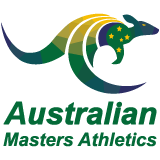 APPLICATION FOR STATE/AUSTRALIAN RECORD VALIDATION December 2020Relays(Please type or use capital letters throughout)EventAge GroupDate of Birth            /        /        Place of Competition, Nature of MeetPlace of Competition, Nature of MeetPlace of Competition, Nature of MeetDate of Meet          /        /        RELAY TEAM: listed in running orderRELAY TEAM: listed in running orderRELAY TEAM: listed in running orderRELAY TEAM: listed in running orderRunnerName of RunnerAge on day of recordDate of Birth1            /        /        2            /        /        3            /        /        4            /        /        TIMES: Express electronic times to two decimal places in the seconds, and hand times to one decimal place in the seconds.TIMES: Express electronic times to two decimal places in the seconds, and hand times to one decimal place in the seconds.TIMES: Express electronic times to two decimal places in the seconds, and hand times to one decimal place in the seconds.TIMES: Express electronic times to two decimal places in the seconds, and hand times to one decimal place in the seconds.TIMES: Express electronic times to two decimal places in the seconds, and hand times to one decimal place in the seconds.TimeElectronicHand times, If applicableHand times, If applicableChief Timekeeper Name:Chief Timekeeper Name:Chief Timekeeper Name:     Signature:TECHNICAL DELEGATE’S CERTIFICATIONTECHNICAL DELEGATE’S CERTIFICATIONI certify that the equipment used complies with WMA/IAAF specifications, that there were sufficient officials engaged at the baton change over points on the track.I certify that the equipment used complies with WMA/IAAF specifications, that there were sufficient officials engaged at the baton change over points on the track.Technical Delegate’s Name:Signature:MEET MANAGER’S CERTIFICATIONMEET MANAGER’S CERTIFICATIONI certify that the track comply with WMA/IAAF specifications, change-over officials were present and that the meet was conducted under WMA/IAAF rules.I certify that the track comply with WMA/IAAF specifications, change-over officials were present and that the meet was conducted under WMA/IAAF rules.Meet Manager’s Name:Signature:TO BE SIGNED BY RECORDS OFFICER ONCE RECORD IS VERIFIEDTO BE SIGNED BY RECORDS OFFICER ONCE RECORD IS VERIFIEDTO BE SIGNED BY RECORDS OFFICER ONCE RECORD IS VERIFIEDI certify that the above details are correct, and that the competition was conducted in accordance with the rules of the World Masters Athletics with whom AMAI is affiliated.I certify that the above details are correct, and that the competition was conducted in accordance with the rules of the World Masters Athletics with whom AMAI is affiliated.I certify that the above details are correct, and that the competition was conducted in accordance with the rules of the World Masters Athletics with whom AMAI is affiliated.State Statistician’s Name:Signature: Date: